Проект внесения изменений в правила землепользования и застройки муниципального образования «Усть-Мунинское сельское поселение»в части установления территориальной зоны в отношении земельного участка с кадастровым номером 04:01:000000:1406, общей площадью 495468 кв. м., указав зону, занятую объектами сельскохозяйственного назначения (Сх-2)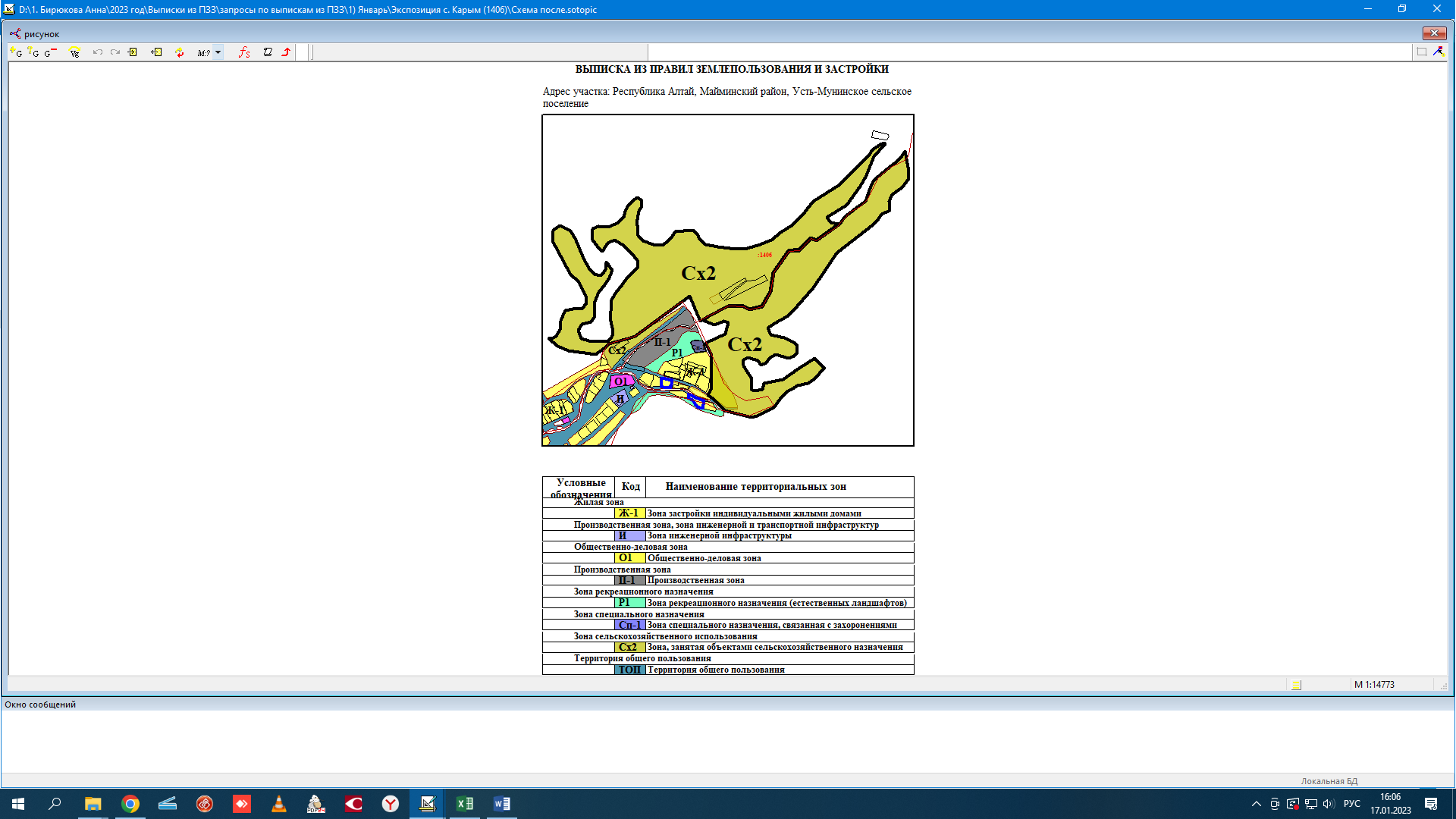 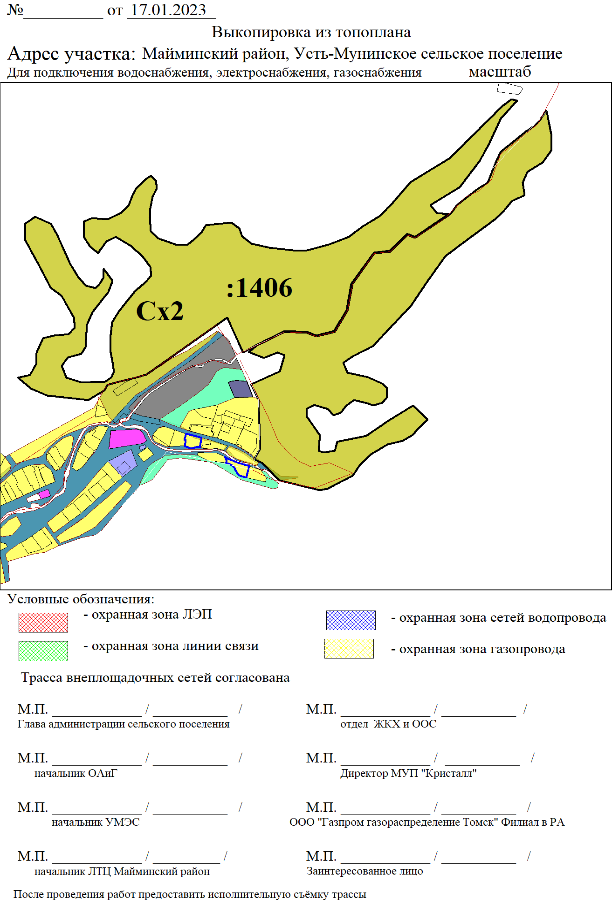 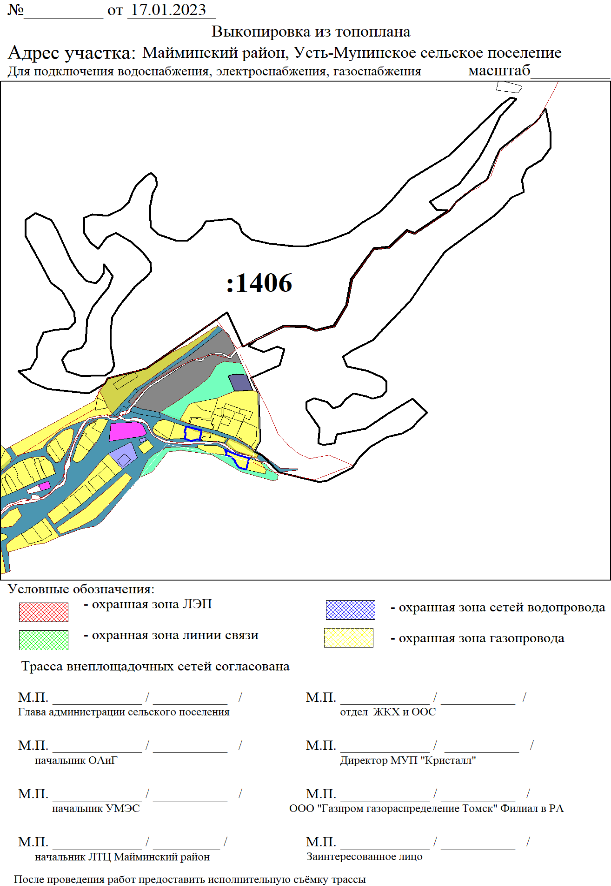 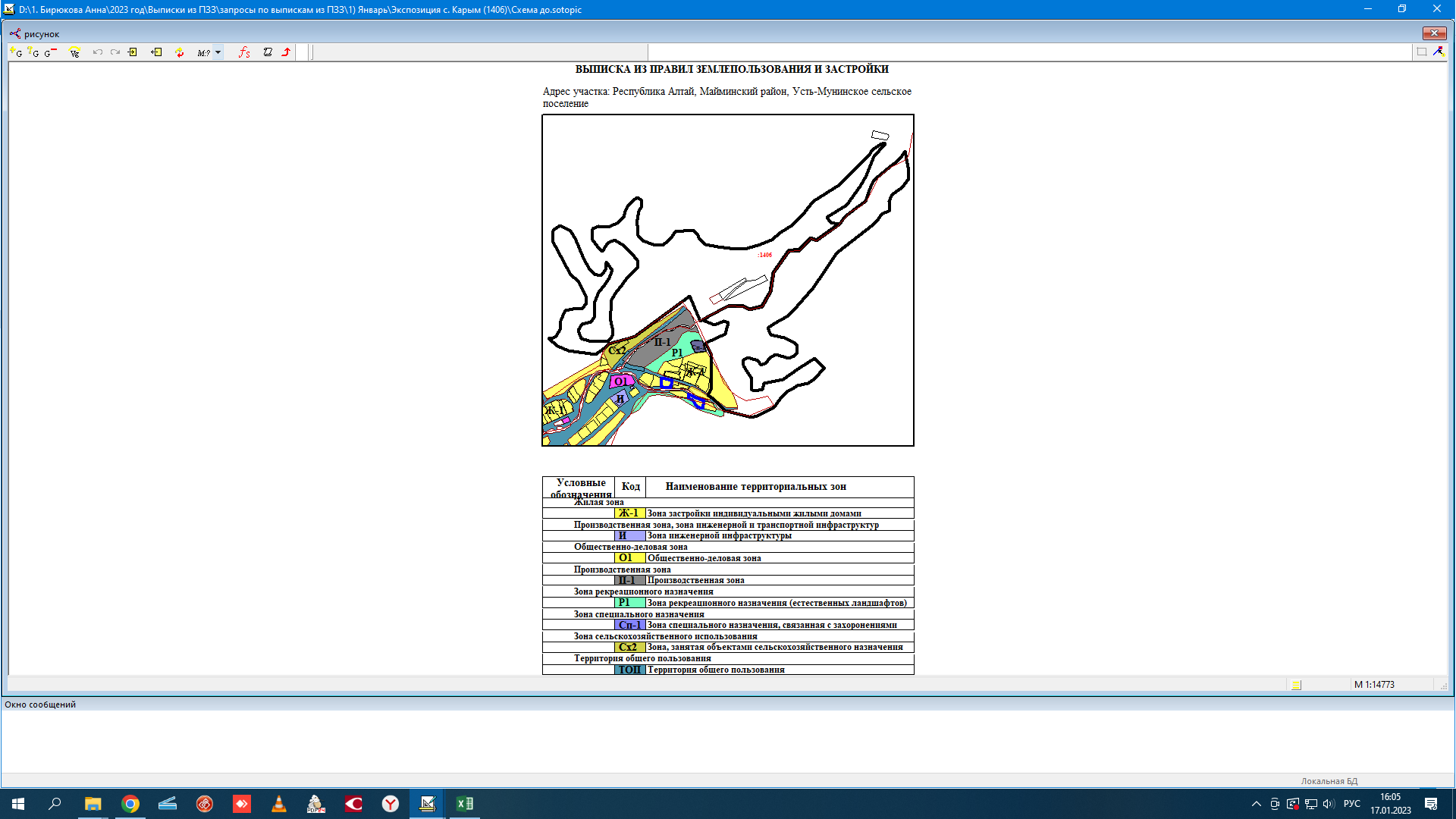 Текстовую часть статьи 34 «Основные виды разрешенного использования земельных участков и объектов капитального строительства в зонах, предназначенных для ведения сельского хозяйства» градостроительного регламента в отношении зоны, занятой объектами сельскохозяйственного назначения (Сх-2) дополнить следующей информацией:- сельскохозяйственное использование – (код 1.0)*;- растениеводство – (код 1.1)*;- выращивание зерновых и иных сельскохозяйственных культур – (код 1.2)*;- овощеводство – (код 1.3)*;- выращивание тонизирующих, лекарственных, цветочных культур – (код 1.4)*;- садоводство – (код 1.5)*;- виноградарство – (код 1.5.1)*;- выращивание льна и конопли – (код 1.6)*;- скотоводство - (код 1.8)*;- звероводство - (код 1.9)*;- птицеводство - (код 1.10)*;- свиноводство - (код 1.11)*;- пчеловодство - (код 1.12)*;- рыбоводство - (код 1.13)*;- ведение личного подсобного хозяйства на полевых участках - (код 1.16)*;- питомники - (код 1.17)*;- сенокошение - (код 1.19)*;- выпас сельскохозяйственных животных - (код 1.20)*;- цирки и зверинцы – (код 3.6.3)*;- деловое управление - (код 4.1)*;- деятельность по особой охране и изучению природы – (код 9.0)*;- охрана природных территорий- (код 9.1)*Текстовую часть статьи 34 «Предельные размеры земельных участков с видами разрешенных, допустимых к размещению» градостроительного регламента в отношении зоны, занятой объектами сельскохозяйственного назначения (Сх-2) дополнить следующей информацией:- на земельные участки с видами разрешенного использования (коды 1.1-1.2, 1.4, 1.5, 1.5.1, 1.6, 1.16, 1.19, 1.20, 9.0, 9.1)* - минимальная (максимальная) площадь земельного участка 0,04 га - 50 га также определяется по заданию на проектирование, СП 42.13330.2016 «Градостроительство. Планировка и застройка городских и сельских поселений» (актуализированная редакция СНиП 2.07.01-89*).В соответствии с частью 6 ст. 36 Градостроительного Кодекса РФ градостроительные регламенты не устанавливаются. - на земельных участках с видом разрешенного использования (код 1.3, 1.14, 1.17)*: - минимальная (максимальная) площадь земельного участка 0,04 га - 50 га, а также определяется по заданию на проектирование, СП 42.13330.2016 «Градостроительство. Планировка и застройка городских и сельских поселений» (актуализированная редакция СНиП 2.07.01-89*).- минимальный отступ строений от красной линии участка или границ участка 5 метров; - максимальное количество надземных этажей сооружений – 1; - максимальная высота зданий – 4 м;- максимальный процент застройки участка – 20 %- на земельных участках с видом разрешенного использования (код 1.7-1.13, 1.15, 1.18)*:- минимальная (максимальная) площадь земельного участка 0,04 га - 50 га, а также определяется по заданию на проектирование, СП 42.13330.2016 «Градостроительство. Планировка и застройка городских и сельских поселений» (актуализированная редакция СНиП 2.07.01-89*).- минимальный отступ строений от красной линии участка или границ участка 5 метров; - максимальное количество надземных этажей зданий, сооружений – 2; - максимальная высота зданий – 9 м;- максимальный процент застройки участка – 50 %- на земельных участках с видом разрешенного использования (код 3.6.3)*:- минимальная (максимальная) площадь земельного участка 0,04 га - 50 га, а также определяется по заданию на проектирование.- минимальный отступ строений от красной линии участка или границ участка 5 метров; - максимальное количество надземных этажей зданий, сооружений - 3, максимальная высота зданий – 12 м., максимальный процент застройки участка – 50%.- на земельных участках с видом разрешенного использования (код 4.1)*:- минимальная (максимальная) площадь земельного участка 0,04 га - 50 га, а также определяется по заданию на проектирование, СП 42.13330.2016 «Градостроительство. Планировка и застройка городских и сельских поселений» (актуализированная редакция СНиП 2.07.01-89*). - для объектов инженерного обеспечения и объектов вспомогательного инженерного назначения от 1 кв. м; - минимальный размер земельного участка для размещения временных (некапитальных) объектов торговли и услуг от 1 кв. м.; - минимальный отступ строений от красной линии участка или границ участка 5 метров; Допускается уменьшение отступа либо расположение зданий, строений и сооружений по красной линии с учетом сложившейся градостроительной ситуации и линии застройки; - максимальное количество надземных этажей зданий – 3;- максимальная высота зданий – 12 м;- максимальный процент застройки участка – 50*- код в соответствии с Приказом Федеральной службы государственной регистрации, кадастра и картографии от 10 ноября 2020 г. № П/0412 «Об утверждении классификатора видов разрешенного использования земельных участков» (с изменениями и дополнениями).